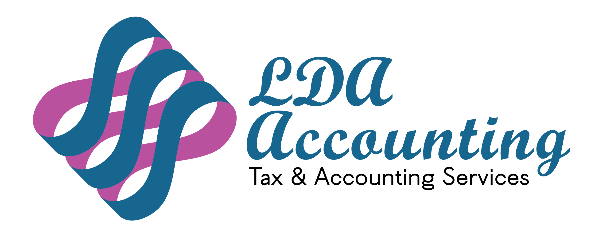 Basic Tax Return ChecklistA Checklist of Information / Documents to bring with you for your appointmentBasic Tax Return ChecklistA Checklist of Information / Documents to bring with you for your appointmentBasic Tax Return ChecklistA Checklist of Information / Documents to bring with you for your appointmentIncomeIncomeIncome Income Statement  Rental Property Income & Expenses / documents  Rental Property Income & Expenses / documents Bank Interest Received  Business Income  Business Income Dividend Income Statements  Other Income  Other IncomeWork Related DeductionsWork Related DeductionsWork Related Deductions Work related car expenses Other work-related expenses Other work-related expenses Work related travel expenses Work related travel expenses Home office hours diary, tools, stationery, telephone/mobile (4 week diary claim), union fees, memberships or subscriptions, Uniforms Costs of managing your tax affairs (e.g., last year accountant fees) Costs of managing your tax affairs (e.g., last year accountant fees) Work related self-education Income Protection if outside super only Income Protection if outside super only DonationsOtherOtherOther Private Health Insurance Statements Sale of Shares or Investment Property Information / DocumentsNotes:Notes:Notes: